         PREGNANCY COMPLICATIONS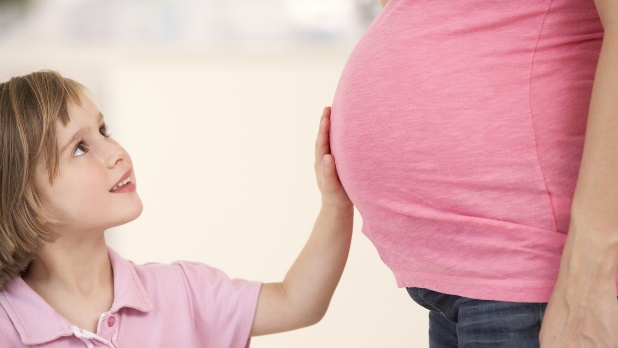 Name:________________________Period:______________________________________________A condition that occurs during pregnancy if a woman has ____________________and her baby has _____________________.To be considered when the mother is ______ and the father is _____ __________________________________________A complication often characterized by the pregnant mom’s _______________________ and _____________________________.May be due to ______________________________during pregnancyCan prevent the placenta from getting enough ____________which causes the baby to not get enough ___________________________.This can result in _________________________________. ____________________________________________The pregnancy hormones ____________________ from doing its job. Glucose levels may _______________in a pregnant woman’s blood and cause harm to the _________________________ of the fetus.The blood sugar (______________) level usually returns to _______________________________________.______________________________________________The placenta is _________________________ in your uterus, next to or ______________________________.If found early in pregnancy, _______usually considered a problem.If found later in pregnancy, it can cause _____________, which leads to other complications and may cause an ______________________.If found right before delivery, ___________________ will be needed. ____________________________________________The weight of the fetus is under____________ at birth.____________________________________________A birth that takes place more than __________________________ the baby is due.Less than ____________________ of pregnancy.Normal pregnancy lasts about _______________________. ____________________________________________Any pregnancy loss that takes place before the __________________________________________________________________________________________The birth of an infant that has ___________________ after having survived through at least the _____________________ of pregnancy. ____________________________________________Thanks to the creation of powerful medications, transmission of HIV infection to an infant is almost ______________________________.But, when the disease is passed on, the results are catastrophic - the baby may develop ________________________.____________________________________________Herpes infection in a pregnant woman is relatively safe until she gets _________________________.Active herpes lesions on the genitals are ______________________ and can ____________________________ as he/she is being born.The virus may begin _________________ and become ________________ before any skin symptoms appear.May women with herpes have a _____________________________ to prevent the transmission of herpes to the newborn. ___________________________________________Very _______________ STD.A pregnant woman with untreated gonorrhea has an increased risk of __________________________________________________.A baby that is born while the mother has an active infection can develop ______________, joint infection, or a life threatening ____________________________________________________________________________Very ________________STD.If genital warts are contracted during pregnancy, ________________ may be _________________until after you deliver.Sometimes the hormones from pregnancy can make them grow ____________________.If they grow large enough to block the birth canal, the baby may need to be delivered by _________________________. ______________________________________________May cause an increase risk of _______________________________.Newborns who are exposed can get severe ___________________________________________._______________________________________________________________________on to your unborn child.It is likely to cause a very ____________________ to the baby that can be _______________.The infants are often ______________________.Untreated infants that survive tend to develop problems in multiple organs including the _________, eyes, _______, heart, _________, teeth and _____________. ______________________________________________If a pregnant woman is infected with hepatitis B, she can transmit the infection to her baby ____________________________.Women with hepatitis B are more likely to have a _____________________________. 